Договор    /     г. С-Петербург                                                                         	       «____»                 2017  г.ООО «ГРУППА КОМПАНИЙ ЗДОРОВЬЕ ЖИВОТНЫХ» (далее - "Исполнитель") в лице генерального директора Щепеткиной С. В., действующего на основании Устава, с одной стороны,  и ________________________________________ (далее "Заказчик"), в лице _______________________, действующего на основании ___________, с другой стороны, заключили настоящий Договор о нижеследующем:1. ПРЕДМЕТ ДОГОВОРА1.1. Заказчик поручает, и Исполнитель принимает на себя обязательство по организации и проведению семинара «Здоровье лошади». Дата проведения семинара: 24, 25 и 26 августа 2017 г. Количество участников Заказчика -  Место проведения семинара: Конгрессно-выставочный центр ЭКСПОФОРУМ  павильон  Н, Россия, Санкт-Петербург,  Петербургское шоссе, 64/1, ветеринарная клиника КСК «Александрова дача»: Санкт-Петербург, г. Павловск, ул. Александра Матросова, 1А. Время проведения семинара: 10.00-18.002. СТОИМОСТЬ РАБОТЫ И ПОРЯДОК РАСЧЕТОВ2.1. Стоимость услуг по настоящему договору составляет __________ рублей.2.2. Оплата производится в виде 100 % авансового платежа банковским переводом в российских рублях.2.3. Счет Исполнителя оплачивается Заказчиком в течение 5 дней со дня получения.3. ПОРЯДОК СДАЧИ И ПРИЕМКИ РАБОТ3.1. При завершении оказания услуг Исполнитель предоставляет Заказчику акт сдачи-приемки выполненных услуг.3.2. Заказчик в течение 10 дней со дня получения акта сдачи-приемки оказанных услуг настоящего договора, обязан направить Исполнителю подписанный акт сдачи-приемки о выполненных услугах.3.3. В случае мотивированного отказа Заказчика от подписания акта, сторонами составляется двухсторонний акт с перечнем необходимых доработок, сроков их выполнения.4. ПРАВА И ОБЯЗАННОСТИ СТОРОН:4.1. Обязанности Исполнителя:     4.1.1. Своевременно и качественно оказать услуги, указанные в п. 1.1 данного Договора.    4.1.2 Исполнитель обязуется предоставить возможность выступления представителя Заказчика с презентацией и докладом на семинаре длительностью 20 минут.    4.1.3.  Предоставить Заказчику место для размещения рекламного баннера.    4.1.4.  Предоставить возможность раздачи промоматериала для участников.     4.1.5. При возникновении обстоятельств, которые препятствуют выполнению обязательств по Договору,  своевременно уведомить об этом Заказчика.4.2. Обязанности Заказчика:    4.2.1. Своевременно оплатить услуги в соответствии с п. 2 данного Договора.    4.2.2. В течение 10 дней после проведения семинара подписать акт сдачи-приемки оказанных услуг.5. ОТВЕТСТВЕННОСТЬ СТОРОН5.1. За невыполнение или ненадлежащее выполнение обязательств по настоящему договору Исполнитель и Заказчик несут имущественную ответственность в соответствии с действующим законодательством РФ.6. ПРОЧИЕ УСЛОВИЯ6.1. Условия соблюдения прав сторон на оказываемые услуги: оказание услуг третьей стороне разрешена только с письменного согласия, утвержденного руководителями сторон.6.2. Другие условия по усмотрению сторон: расходы, не связанные с исполнением данного Договора (командировочные расходы Заказчика, транспорт к месту проведения семинара и др. оплачивает Заказчик).7. СРОК ДЕЙСТВИЯ ДОГОВОРА 7.1. Настоящий договор вступает в силу с момента его подписания и действует до «31» декабря  2017 г.	Настоящий договор составлен в двух экземплярах, имеющих одинаковую юридическую силу, один из которых находится у Заказчика, второй у Исполнителя.8. Реквизиты и подписи Сторон:Исполнитель: 							Заказчик: 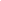 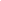 Генеральный директор                                        ООО «ГРУППА КОМПАНИЙ ЗДОРОВЬЕ ЖИВОТНЫХ»_________________  С.В.Щепеткина                             М.П.__________________                                 М.П.